                                                     AİLEDE SEVGİ

          İnsan, ekmekle doyar, emekle büyür, sevgiyle yaşar. Sevgi varlığın yaratılış sebebidir. Çünkü varlığı var eden Allah, onu, sevgiyle yaratmış, sevmiş ve sevilmeyi istemiştir. Aile binasının harcını sevgi ve inançla karınız. Harcı sevgi ve inançla karılan aileler, değil bu dünyada, öte dünyada da çözülmezler.

          Ailede sevgi şartsız olmalıdır. Şartsız sevginin illeti yine sevgidir. Şartlı sevgi “şöyle davranırsan seni severim, böyle davranırsan seni sevmem” mesajını verir. Şartsız sevgi “seni, sen olduğun için seviyorum” der.

          Aileyi içerisinde barındıran ev, ya cennet köşelerinden bir köşe, ya da cehennem çukurlarından bir çukurdur. Evi cennetten bir köşe yapan şey sevgi, cehennemden bir çukur yapan şey ise sevgisizliktir.

          Sevginin cennetten bir köşeye dönüştürdüğü evlerde yetişen çocuklar, kendisiyle barışık, kendine ve başkalarına güvenen ve güvenilen, sevecen, umutlu, hoşgörülü ve mutlu birer insan olarak hayata atılırlar.

          Sevgiden doğan kıskançlık sevgiyi geçerse onu yer bitirir. Sevgiden doğan kıskançlığın sevgiyi yiyip bitirmesine fırsat vermemek gerekir. 

          Ailede sevgiyi, ilgi doğurur. Deyim yerindeyse ilgi, sevginin hem anasıdır hem çocuğu. İlgisiz sevgi, iktidarsız sevgidir.

          “Seni seviyorum” deyip de sevginin ispatı anlamına gelen ilgi ve emeği göstermeyen biri, sevginin bedelini ödemekten kaçınıyor demektir. Bedeli ödenmemiş sevgi, haksız kazançtır.

          Sevgiyle verilen özgürlük parçalayıcı ve ayrıştırıcı değil, yürekten bağlayıcı ve birlikteliği sağlayıcı bir işlev görür. Bu sayede topluma aklı hür, vicdanı hür, satılamaz ve satın alınamaz şahsiyetler kazandırılmış olur. Sevdiği için evlenenler olabileceği gibi evlendiği için sevenler de olabilir.

          Erdemli insanlar tanıyıncaya kadar değil tanıdıkça seven ve sevilen insanlardır. Bunun tersi ‘şıpsevdilik’tir; şıpsevenler çıtkırılırlar, çünkü sevgilerinin kökleri gelişmemiştir.İSLAMDA SAYGI VE SEVGİPeygamberimizde Bizim İçin En Büyük Örneklik Vardır
İslâm peygamberi Hz. Muhammed, Müslümanlar için bir örnektir. Bununla ilgili Kur'an-I Kerim'de Yüce Allah şöyle buyuruyor:"Andolsun, sizin için, Allah'ı ve ahiret gününü umanlar ve Allah'ı çokça zikredenler için Allah'ın Resulü'nde güzel bir örnek vardır.”Hz. Muhammed, ailesi içerisindeki davranışlarıyla, tüm aile bireylerine örnek olmuştur. Onun ailesine karşı davranışları, bize de aile hayatımızda nasıl davranacağımız konusunda örnek oluşturmaktadır.Aile Fertlerini Sevmesi
Peygamberimiz, aile bireylerini çok severdi. Örneğin, o kendisi küçükken ölmüş olan annesini hiçbir zaman unutmamış ve sürekli mezarını ziyaret etmiştir. Peygamberimiz, amcalarını, özellikle de Ebu Talip'i çok severdi. Onu kıracak bir davranış yapmaz, ona devamlı yardımcı olmaya çalışırdı. Peygamberimiz, ilk eşi Hz. Hatice'yi çok severdi. Kendisine ilk vahiy geldiğinde heyecan içinde eşi Hz. Hatice'nin yanına koşmuştu. Hz. Hatice, ona moral ve destek vermiş ve ilk Müslüman olmuştu. Onlar, 25 yıl evli kaldılar ve çocukları oldu. Mutlu bir aile hayatı sürdürdüler. Hz. Hatice'nin ölümünden sonra da peygamberimiz, onu daima iyilikle anmıştır. Aile, Sevgi Üzerine Kurulur
Peygamberimiz, aile bireyleriyle kavga etmemiş veya onlarla tartışmamıştır. Çünkü o, aile bireylerini sever ve onlara değer verirdi. O, çok iyi bir aile reisi, şefkatli ve hoşgörülü bir babaydı.                      Hz. Peygamber, aile bireyleri ile her zaman uyumlu olmuş, onların düşüncelerine önem vermiştir. Sık sık, hanımlara ve çocuklara nazik davranmak gerektiğini söylemiştir. Peygamberimizin Dede Olarak Torunlarına Karşı Olan Sevgisi
Torunları Hasan ve Hüseyin’i de çok severdi. Torunları, onun sırtına çıkarak binek oyunu oynarlardı. Peygamberimiz, onları omuzlarına alarak gezdirirdi. Bir gün Sevgili Peygamberimiz, namaz kılarken secdeye yatmış ve torunlarından biri gelip sırtına binmişti. Torunu sırtından kalkana kadar peygamberimiz secdeden kalkmamıştı. Bu örnekler, bize peygamberimizin, aile bireylerine sonsuz sevgi, ilgi ve şefkat gösterdiğini açıklamaktadır.Peygamberimiz Ailesine Yardımcı Olurdu
Bir aile içerisinde, bireyler birbirlerine yardımcı olurlar. Örnek bir insan olarak Hz. Peygamber de ev işlerine yardımcı olmaktan hoşlanırdı. Ev halkı ve arkadaşları onun bütün işlerini yapmaya hazır olduğu hâlde, peygamberimiz bunu istemezdi.Bir gün birisi, Hz. Ayşe’ye, peygamberimizin işlerinde neler yaptığını sordu. Hz. Ayşe, onun bizzat ev işleriyle meşgul olduğunu söyledi. Peygamberimiz, elbiselerini yamar, evi süpürür, keçileri sağar, çarşıdan alışveriş yapar, ayakkabılarını ve delik su kaplarını tamir ederdi. Develeri bağlar, onların yemlerini verirdi. Ev işlerine yardım ederdi. Arkadaşlarının da bu konuda kendisini örnek almalarını isterdi.Peygamberimiz Şaka Yapardı
Peygamberimiz, tüm insanlar gibi ara sıra şaka yapardı. Ancak o, şakalarında aşırıya kaçmazdı. Çevresindeki insanların gönlünü hoş edici şakalar yapardı. Sık sık etrafındaki insanlarla şakalaşır ve gülerdi. Arkadaşlarından Abdullah bin Haris, Peygamberimizden daha hoş ve güler yüzlü bir kimseyi görmediğini söylemiştir. Peygamberimiz, şaka yapmayı seven ve neşeli bir kişi olmakla birlikte, şakalarında yalan ve yanlış söz bulunmamasına özen gösterirdi. Şakalarında başkalarını kırmamaya, doğru sözler kullanmaya dikkat ederdi.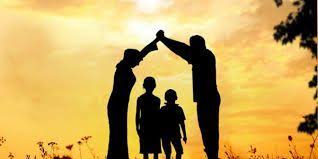 AİLE SEVGİSİAilemi severim
Bakarlar bana
Canlarında bir yerim
Ailemi severim


Bir tanemdir her zaman
Hem annem hem babam
Hep korurlar beni
Bir tanemdir her zaman


Onlar benim canımdır
Hep severler beni
Ben onlarsız kalınca
Ağlarım geceleri                                Muzaffer YILDIRIM    9/D -156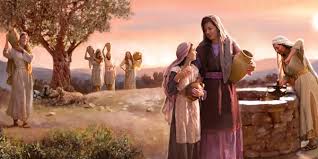 CANIM AİLEMMelekleri hepimiz biliriz
Bir melekte annemiz
Bir melek babamızdır
Onlara iyi bakmalıyız

Onlar bize nasıl baktıysa
Bizde onlara öyle bakmalıyız
Onlar yemedi
Yemedi yedirdi

Onlar bizim
Koruyucu meleklerimiz
Bizde onların yetiştirdiği
Yeni melekleriz                                  Halil GENÇ      9/C - 459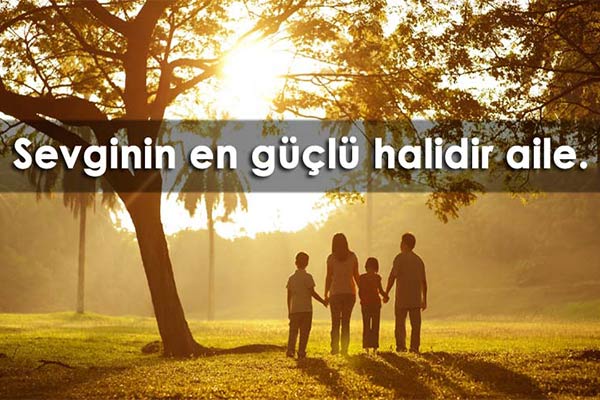 AİLEMİZAile en kutsal görevdir
Bu herkes tarafından bilinir
Anne baba ve çocuklardan oluşur
Bu herkes tarafından bilinir

Anne babanın görevi en zorudur
Çocuklarınki yaramazlık
Anne yemek yaparken
Baba televizyon karşısında keyif çatmaktadır

Bu aslında dil değildir
En büyük yük annenindir
Babanın da görevi vardır
Eve bir ekmek kazandırmaktır

Çocuklarınki de zordur aslında
Gün boyu okulda zaman harcar
Çocukların da anne babadan kalır yanı yok
Aslında her birey eşit terazide çalışmaktadır                                                     Bekir AYÇİÇEK   9/ A - 531